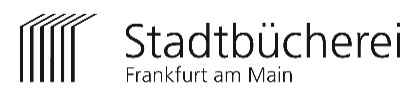 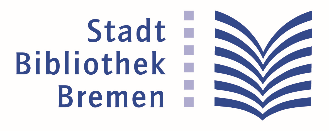 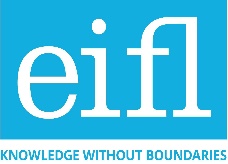 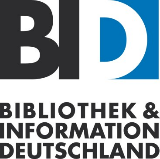 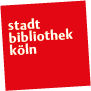 IYALI 2023 Library visits and knowledge exchange agendaGermany Cologne – Bremen – Frankfurt September 3-8, 2023Overall objectives Library visits aimed at sharing knowledge about and demonstrating new library services, digital education and community development activities in public libraries. Professional discussions on various aspects of public library service development in Africa and Europe.Programme PartnersThe Federal Union of German Library Associations / Bibliothek & Information Deutschland, BID - https://bideutschland.de/english/ Cologne city library / Stadtbibliothek Köln - https://www.stadt-koeln.de/leben-in-koeln/stadtbibliothek/ Bremen City Library /Stadtbibliothek Bremen - https://stabi-hb.de/ Frankfurt City Libraries / Stadtbuecherei Frankfurt am Main http://stadtbuecherei.frankfurt.de EIFL contacts: Ramune Petuchovaite, Edvaldas Baltrunas,  Sunday, 3rd of SeptemberArrival:Aune – from Windhoek flight LH 4357 at 06:30	Franklin – flight LH 591from Nairobi at 07:30	Mathew – flight SN 7001 LH from Entebbe (through Brussels) at 12:20Evans – flight QR 067 from Accra (through Doha) at 14:15Meet Ramune & Edvaldas at the arrivals Frankfurt Airport. Transport ot at B&B Hotel Köln-MesseAddress: Gummersbacher Straße 6, Kalk, 50679Cologne, GermanyWelcome dinner.Monday, 4th of September Breakfast at the hotel at 8:00. Leaving hotel at 9:30Visit to Cologne Central Library From 10:00 to 12:30 Meet the library’s team led by Dr. Hannelore Vogt, the director of the Cologne City Library. Warming up: Welcome, and introductions. Programme overview & sharing expectations. A short intro to Cologne public library (governance, funding, network) International good practice exchange: up to 7 min. for each African library innovator, followed by Q&A and discussion on common issues.12.30 - 13.30 - Lunch in the library. 14.00 -16.00 – programme in Cologne Central Library continues.Guided tour around the Cologne Central Library, focused on makerspace and other workspaces, and creative programmesLearning more about Cologne City library: Round table conversation about public library development strategies, partnership and leadership – led Sebastian Abresch and Frank Daniel.At around 16:30 A short sightseeing walk in Cologne, followed by dinner at Peters Brauhaus - traditional German pub (Address: Mühlengasse 1, 50667 Köln; https://peters-brauhaus.de/menu-english/).   Tuesday, 5th of September  Breakfast at the hotel at 8:00. Checking out of the hotel and leave your luggage at the hotel’s storage. At 9.30 meet Bodo Pohla at the hotel lobby to go to Kalk Branch Library. Visit to Kalk Branch Library / Cologne City Library From 10.00 to 12:30 Introductions and a short round of reflections on previous day’s insights and learningsGuided tour around the branch library in Kalk, focused on service innovation and programmes to different Kalk community groupsDemonstration/ hands on learning of selected programme, e.g. creative making /ICT programmes. Followed by Q&A and discussion. Fetching the luggage from the hotel and going to Railway station. Train to Bremen: depart at 14:11 (Koln Hbf); arrives at 17:15 (Bremen Hbf). In Bremen, we will be welcomed by Annette Wagner, a crossmedia journalist and creator of participative formats in public spaces and libraries, who will join some of our programme in Bremen.  Staying at the B&B Hotel Bremen-CityFindorffstr. 28-32, Findorff, 28215 Bremen, GermanyDinner on one’s own and free evening. Wednesday, 6th of September  Breakfast at the hotel at 8:00Leaving the hotel at 9:30Visit to Bremen City Central Library From 10.00 to 13:00Meet the library’s team, led by Barbara Lison, Director of Bremen City Libraries, past-President of the International Federation of Library Associations and Institutions (2021–2023).Guided tour around the Bremen Central LibraryIntroductions and a short round of reflections on previous day’s insights and learningsAn overview to German public library network (governance, regulations, funding), followed by the round table conversation on professional associations & professional development and networking  by Barbara LisonDemonstration/ hands on learning of an innovative programme for children by Meike Su (Bremen City Library) 13:00 – 14.00 Lunch in the library. Visit to the Gröpelingen Branch Library / Bremen City LibraryFrom 14:30 to 16:00Guided tour around the branch library focused on innovative services/approaches.Demonstration/ hands on learning of selected programme, e.g. for children and teens, and families. Followed by Q&A and discussion. The branch is situated in a very multicultural and very poor quarter of the city. In former times huge wharfs produced vessels for transatlantic shipping there. But after an economic crisis at the end of 1999 the biggest of them was closed. Many families are out of work in the 3rd generation since then. And more than 25% of the children in the area live below poverty level. The library uses a variety of strategies to approach the very different needs of their multiple audiences.At around 16:30 a short sightseeing walk in Bremen, led by Annette, followed by dinner at Markthalle Acht Bremen (address: Domshof 8-12, 28195 Bremen;   www.markthalleacht.de). It is a buzzing place to eat and meet in Bremen, with a fabulous for international food from different countries as well as for concerts and project presentations. Annette’s transcultural Travelling Reading Sofa had a stop there in 2017 http://liesmirvor.net/nachlesen/nachlese-4  | www.liesmirvor.net  and the school workshop version of Holy shit! was present with its results and their Battle of (Toilet)Papers in 2021(Ask Annette for more information about it).  Thursday, 7th of September Check out of the hotel (& grab breakfast if available), and be ready to leave to Bremen main railway station at 6:00. Train to Frankfurt: depart at 6:44 (Bremen Hbf); arrives at 11:30 (Frankfurt Hbf)From the Frankfurt Hbf we go to the hotel to check in and leave the luggage. We will grab lunch on the way to the library.  Staying at B&B Hotel Frankfurt City-OstAddress: Hanauer Landstraße 117, Ostend,60314 Frankfurt/Main, GermanyVisit to Ludwig Boerne School Library From 14.00 to16.00Introductions and a short round of reflections on previous day’s insights and learningsLearning about school library work, partnership with the Frankfurt city public library and service innovation / improvements Demonstration/ hands on learning of selected programmes, e.g. partnership with schools and other local partners. Followed by Q&A and discussion.At 17:30 Farewell dinner at (place tbi, while there).Friday, 8th of September  Morning departuresMeet at 8:30 for breakfast.  Check out of the hotel (for those leaving in the afternoon) and leave the luggage in storage, before going to the library at 9:30. Visit to Frankfurt Central Library for Children & Youth From 10.00 am to 12.00: Presentation on Reading Promotion & Digital Media Literacy, and a short tour of the KiBiWrap up of the programme (IYALI & EIFL group): Round of reflections on key learnings and new ideas to take home, and an overview of post-programme activities and schedule.Lunch on one’s own / Departures / Free afternoon and evening.Evening departures: Evans – flight QR 068 at 17:35. Leave the hotel at 13:00Aune – flight LH 4356 at 21:00. Leave the hotel at 17:30 Saturday, 9th of September  Morning departures:Mathew flight SN 7000 LH at 7:40 am. Check out and leave hotel at 4:20 am Franklin flight LH 590 at 11:25 am. Check out and leave hotel at 8:00 amEdvaldas and Ramune leave in the afternoon. 